Załącznik do uchwały Nr LVIII/449/ /2023 Rady Miejskiej Sośnicowice z dnia 22 lutego 2023 r.Regulamin udzielania dotacji celowej na wymianę źródeł ciepła w budynkach mieszkalnych jednorodzinnych
 w ramach każdoczesnego Programu Ograniczenia Niskiej Emisji dla Gminy Sośnicowice§ 1. DefinicjeBudynek -budynek mieszkalny jednorodzinny, wolnostojący albo budynek w zabudowie bliźniaczej, szeregowej lub grupowej, służący zaspokajaniu potrzeb mieszkaniowych, stanowiący konstrukcyjnie samodzielną całość, w którym dopuszcza się wydzielenie nie więcej niż dwóch lokali mieszkalnych albo jednego lokalu mieszkalnego i lokalu użytkowego o powierzchni całkowitej nieprzekraczającej 30% powierzchni całkowitej budynku, który został oddany do użytkowania. Budynek mieszkalny jednorodzinny dopuszczony do Programu może mieć maksymalnie powierzchnię użytkową do 300 m2.Dotacja (celowa) - środki wypłacane z budżetu Gminy na podstawie zawartej umowy, przeznaczone na częściowe pokrycie kosztów związanych z wymianą źródeł ciepła w budynkach jednorodzinnych, pochodzące z Funduszu,Efekt ekologiczny - trwała redukcja zanieczyszczeń do powietrza planowana do osiągnięcia w wyniku realizacji zmiany systemu ogrzewania,Fundusz - Wojewódzki Fundusz Ochrony Środowiska i Gospodarki Wodnej w Katowicach.Gmina - Gmina Sośnicowice,Inwestor – osoba fizyczna posiadająca tytuł prawny do nieruchomości, która złożyła wniosek o przyznanie dotacji celowej na dofinansowanie wymiany źródła ciepła,Lista wniosków – wykaz złożonych wniosków sporządzony według  daty ich złożenia,Lista główna - lista Inwestorów zakwalifikowanych do realizacji wymiany źródeł ciepła, mieszcząca się w limitach określonych na dany rok realizacji Programu,Lista rezerwowa – lista Inwestorów oczekujących na zakwalifikowanie do realizacji wymiany źródła ciepła, niemieszczaca się w limitach określonych na dany rok realizacji Programu,  Dokument złomowania - W przypadku wymiany indywidualnego źródła ciepła, realizacja inwestycji może być dofinansowana jedynie w sytuacji, gdy wymieniane źródło ciepła jest trwale wyłączone z użytku. Potwierdzeniem trwałego wyłączenia z eksploatacji źródła ciepła jest imienny dokument ze złomowania - formularz przyjęcia odpadów metali. W przypadku kuchni kaflowych lub komiknów konieczna jest ich likwidacja lub trwałe odłączenie od przewodu kominowego, co musi być potwierdzone odpowiednim dokumentem wystawionym przez mistrza kominiarskiego,Kosztorys - kosztorys ofertowy szczegółowy przygotowany nieodpłatnie przez Wykonawcę na zasadach określonych Rozporządzeniem Ministra Rozwoju i Technologii z dnia 20 grudnia 2021 r. w sprawie określenia metod i podstaw sporządzania kosztorysu inwestorskiego, obliczania planowanych kosztów prac projektowych oraz planowanych kosztów robót budowlanych określonych w programie funkcjonalno-użytkowym,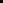 Koszty kwalifikowane - zakres prac, na podstawie których ustalana jest wysokość dotacji dla realizowanych zadań w ramach Programu. Podstawą opracowania zakresu kosztów kwalifikowanych jest szczegółowy kosztorys,Modernizacja - wymiana starego źródła ciepła na nowe źródło ciepła spełniającego określone kryteria. Obejmuje trwałą likwidację systemu ogrzewania opartego o stare nieefektywne źródło ciepła. Wybrany system ogrzewania musi technicznie uniemożliwiać spalanie paliw nieprzeznaczonych do tego celu,Nowe źródło ciepła:kocioł gazowy kondensacyjny,- spełniający, w odniesieniu do ogrzewania pomieszczeń, wymagania klasy efektywności energetycznej minimum A, określone w Rozporządzeniu delegowanym Komisji (UE) NR 811/2013 z dnia 18 lutego 2013 r., oraz w Rozporządzeniu Parlamentu Europejskiego i Rady (UE) 2017/1369 z dnia 4 lipca 2017 r. ustanawiającym ramy etykietowania energetycznego i uchylającym dyrektywę 2010/30/UE,kocioł węglowy retortowy lub na biomasę o następujących wymogach:- spełniający wymagania minimum klasy 5 w zakresie emisji i sprawności cieplnej wg. normy PN-EN 303-5:2012 lub Ecodesign albo równoważnej, wydanej przez właściwą jednostkę certyfikującą, wyposażony w automatyczny podajnik paliwa, nieposiadający rusztu awaryjnego ani elementów umożliwiających jego zamontowanie ,-spełniający wymagania określonych w załączniku do Rozporządzenia Ministra Rozwoju i Finansów z dnia 1 sierpnia 2017 r. w sprawie wymagań dla kotłów na paliwa stałe (Dz. U. z 2017 r. poz. 1690),c)	pompa ciepła,Operator  - Wybrany przez Gminę podmiot koordynujący i nadzorujący prace związane z przeprowadzaniem wymiany źródła ciepła, posiadający stosowne upoważnienia Gminy do realizacjiProgramu,Punkt Obsługi Klienta (POK) - punkt informacyjny w zakresie realizacji Programu, zlokalizowany w w budynku gminnym w Sośnicowicach, ul. Kościuszki 22 , 44-153 Sośnicowice, Program – „Program Ograniczenia Niskiej Emisji dla Gminy Sośnicowice na lata 2023-2026” przyjęty uchwałą Nr LIII/416 /2022 Rady Miejskiej w Sośnicowicach z dnia 30 listopada 2022r. w sprawie przyjęcia „Programu Ograniczenia Niskiej Emisji dla Gminy Sośnicowice na lata 2023-2026”,Stare źródło ciepła - niskowydajny i nieekologiczny kocioł centralnego ogrzewania na paliwo stałe oraz inne źródła ciepła z możliwością spalania odpadów stałych lub kocioł nie opalany paliwem stałym ( gazowy, olejowy) o niskiej sprawności i złym stanie techniczny, Umowa - trójstronna umowa podpisywana pomiędzy Inwestorem, Wykonawcą i Operatorem Programu, określająca warunki finansowania i współpracy stron,Wariant - zakres realizowanych prac modernizacyjnych określonych w Zasadach udzielania dotacji celowej związanych z ochroną powietrza, obejmujące zmianę systemu ogrzewania,Weryfikacja - dokonanie oceny zgodności ze stanem faktycznym zadeklarowanym w złożonym wniosku,Wniosek – pisemna deklaracja uczestnictwa w Programie, składana przez Inwestora. Wnioski mogą dotyczyć wyłącznie budynków mieszkalnych, nie przeznaczonych na prowadzenie działalności gospodarczej,Wykonawca – przedsiębiorca wybrany przez Inwestora, wykonujący modernizację zgodnie
z niniejszymi zasadami,§ 2. Cel udzielania dofinansowania na modernizację źródeł ciepła Dofinansowanie na modernizację źródeł ciepła ma na celu zmniejszenie ilości zanieczyszczeń emitowanych do powietrza z procesów spalania paliw, wyeliminowanie możliwości spalania w paleniskach domowych zlokalizowanych w budynkach mieszkalnych, poprawa efektywności energetycznej budynków oraz wzrost wykorzystania energii pochodzącej ze źródeł odnawialnych.Cel, o którym mowa w ust. 1, realizowany będzie poprzez wymianę niskowydajnych i nieekologicznych źródeł ciepła na źródła ekologiczne.Cel udzielania dotacji jest zgodny z:rozporządzeniem Ministra Rozwoju i Finansów z dnia 1 sierpnia 2017 r. w sprawie wymagań dla kotłów na paliwo stałe (Dz. U. z 2017 r., poz. 1690),priorytetami Programu ochrony powietrza dla terenu województwa śląskiego mającego na celu osiągnięcie poziomów dopuszczalnych substancji w powietrzu oraz pułapu stężenia ekspozycji, przyjętego uchwałą Sejmiku Województwa Śląskiego nr V/47/5/2017 z dnia 18 grudnia 2017 r.,uchwałą nr V/36/1/2017 z dnia 7 kwietnia 2017 r. Sejmiku Województwa Śląskiego w sprawie wprowadzenia na obszarze województwa śląskiego ograniczeń w zakresie eksploatacji instalacji, w których następuje spalanie paliw.Realizowane przedsięwzięcia powinny spowodować rzeczywiste zmniejszenie ilości zanieczyszczeń pochodzących ze spalania paliw, emitowanych do powietrza atmosferycznego.§ 3. Dotacja celowa na realizację Programu Ograniczenia Niskiej Emisji dla Gminy Sośnicowice przekazywana będzie ze środków pochodzących z pożyczki i dotacji udzielanej Gminie Sośnicowice przez Wojewódzki Fundusz Ochrony Środowiska i Gospodarki Wodnej w Katowicach.§ 4. Zasady udzielania dotacjiDotacja celowa może być udzielana wyłącznie na dofinansowanie kosztów kwalifikowanych realizacji celu, o którym mowa w § 1 ust. 2, poprzez:a) wymianę niskowydajnych i nieekologicznych źródeł ciepła na źródła ekologiczne w tym:- kotły węglowe (klasy min. 5 wg normy PN-EN 303-5:2012 lub Ecodesign) albo równoważnej,- kotły na biomasę (klasy min. 5 wg normy PN-EN 303-5:2012 lub Ecodesign) albo równoważnej,- kotły gazowe kondensacyjne,- pompy ciepła.O dofinansowanie mogą się ubiegać osoby fizyczne będące właścicielami lub współwłaścicielami budynków  mieszkalnych jednorodzinnych.Nie przyznaje się dofinansowania na: a) zakup przenośnych urządzeń grzewczych,b) wymianę istniejącego proekologicznego systemu ogrzewania,c) wymianę kotłów zasypowych.Dofinansowanie dotyczy wyłącznie budynków zgłoszonych do użytkowania, w których na dzień złożenia wniosku było zainstalowane urządzenie grzewcze. Zmiana sposobu ogrzewania może być dokonana tylko za zgodą wszystkich współwłaścicieli  budynku mieszkalnego.Dofinansowanie nie obejmuje lokali i budynków, w których prowadzona jest działalność gospodarcza.Dofinansowanie udzielane jest jednorazowo dla danego adresu budynku mieszkalnego jednorodzinnego.Dofinansowaniu podlegają urządzenia grzewcze, fabrycznie nowe, zamontowane po raz pierwszy.Urządzenia i instalacje winny być trwale związane z obiektem budowlanym, w którym zostały zainstalowane.Warunkiem niezbędnym uzyskania dofinansowania jest likwidacja wszystkich dotychczasowych urządzeń grzewczych. Likwidacja nie dotyczy kominków, pieców kaflowych wykorzystanych jako piece akumulacyjne oraz pieców objętych opieką konserwatora zabytków pod warunkiem, że piece te nie będą połączone z przewodem kominowym.W przypadku zmiany systemu ogrzewania dofinansowaniu nie podlega: koszt wykonania prac projektowych, wykonania podłączenia do zewnętrznej sieci gazowej i elektrycznej, zakup dodatkowego wyposażenia, koszt zakupu i montażu instalacji wewnętrznej oraz koszt eksploatacji urządzenia.W przypadku powrotu do poprzedniego systemu ogrzewania w okresie pięciu lat od uzyskania dofinansowania oraz dokonania odbioru prac, kwota dofinansowania podlega zwrotowi wraz z ustawowymi odsetkami za opóźnienie.Dotacja na zmianę systemu ogrzewania może być udzielona w części, która nie obejmowała dofinansowania z innych źródeł.§ 5. Okres trwałości zadania objętego dotacją celowąZamontowane w ramach udzielonej dotacji urządzenia i instalacje oraz inne użyte materiały itp. należy utrzymać w formie niezmienionej przez okres, co najmniej 5 lat od daty dokonania odbioru i przekazania do użytkowania przedmiotowej inwestycji.§ 6. Forma i wysokość dotacji na wymianę źródła ciepłaWnioskodawca może uzyskać dotację w wysokości określonej w poniższej tabeli nr.1. W przypadku kotłów dotacja stanowi nie więcej niż 50% kosztów kwalifikowanych wynikających z zatwierdzonego kosztorysu przez Operatora, lecz nie więcej niż wysokość kwot ujętych w kolumnie nr 7 tabeli nr 1.Tabela nr 1 - Wysokość dotacji dla poszczególnych inwestycji realizowanych w ramach Programu:§ 7. Tryb postępowania w sprawie udzielenia dotacji celowej.Osoby ubiegające się o dofinansowanie powinny przed rozpoczęciem planowanej inwestycji złożyć wniosek o udzielenie dotacji na obowiązującym formularzu. Wniosek o dofinansowanie w programie można pobrać na stronie internetowej: http://www.sosnicowice.pl w zakładce ekologia/ PONEPodanie nieprawdziwych danych we wniosku oraz złożenie wniosku po zrealizowaniu inwestycji wymiany źródła ciepła powoduje wykluczenie Wnioskodawcy z możliwości  uzyskania dotacji.Podstawą określenia kolejności uczestnictwa Inwestorów w Programie jest Lista główna uwzględniająca rok produkcji starego źródła ciepła i datę złożenia wniosku. § 8 Warunki przystąpienia Inwestora do Programu1.	Warunkiem ubiegania się o dofinansowanie jest złożenie Wniosku do Urzędu, według wzoru stanowiącego załącznik nr 1 do  Regulaminu określającego zasady udzielania dotacji celowej. 2.	Dofinansowanie udzielane jest jednorazowo dla danego adresu budynku mieszkalnego jednorodzinnego.3.	Nabór Wniosków odbywa się w sposób ciągły chyba, że termin rozpoczęcia i zakończenia naboru Wniosków zostanie podany do publicznej wiadomości w formie ogłoszeń Burmistrza umieszczonych na tablicach ogłoszeń i na stronie internetowej Urzędu.4.	Złożone Wnioski według kolejności (daty) wpływu wpisane zostaną na Listę wniosków.5.	Lista wniosków stanowi podstawę do sporządzenia Listy głównej z uwzględnieniem roku produkcji posiadanego źródła ciepła i konieczności jego wymiany zgodnie z uchwałą nr V/36/1/2017 Sejmiku Województwa Śląskiego z dnia 7 kwietnia 2017r. w sprawie wprowadzenia na obszarze województwa śląskiego ograniczeń w zakresie eksploatacji instalacji, w których następuje spalanie paliw. 6.	Osoby niezakwalifikowane na Listę główną w danym roku kalendarzowym ze względu na wysokość środków budżetowych przewidzianych na ten cel, będą umieszczani na Liście rezerwowej na lata następne z uwzględnieniem deklaracji złożonej we Wniosku. 7.	Miejsce na Liście nie może być przedmiotem zbycia, zamiany, przejęcia praw przez inne osoby.8.	W przypadku zwolnienia się miejsca na Liście głównej na dany rok kalendarzowy zostanie ona uzupełniona o kolejnego Inwestora z Listy rezerwowej według odpowiedniego wariantu.9.	Operator na podstawie złożonego Wniosku dokonuje Weryfikacji.10.	Inwestor przystępując do Programu, ma obowiązek samodzielnego pozyskiwania wszelkich informacji, związanych z jego realizacją, które może uzyskać: na stronie internetowej Operatora Programu; w punkcie obsługi klienta utworzonym przez Operatora w Sośnicowicach; telefonicznie u Operatora lub w Urzędzie Miejskim w Sośnicowicach.§ 9 Warunki uczestnictwa Inwestora w Programie1. 	Przystępując do Programu Inwestor zaświadcza, że:1.1.	Jest właścicielem Budynku zlokalizowanego w granicach Gminy Sośnicowice i przedstawia Operatorowi aktualny numer Księgi Wieczystej nieruchomości w celu potwierdzenia stan prawnego.1.2.	W przypadku współwłasności– załącza do wniosku pełnomocnictwo, udzielone przez wszystkich pozostałych współwłaścicieli do ich reprezentowania przez Inwestora w ramach Programu.1.3. Posiada zainstalowane i pracujące w budynku Stare źródło ciepła na paliwo stałe.1.4.	Nie posiada drugiego źródła ciepła ( kotła węglowego, gazowego, olejowego lub innego wpiętego w instalację centralnego ogrzewania) za wyjątkiem pieca gazowego pracującego w instalacji c.w.u. lub kominka 5 klasy Ecodesign z nadmuchem.1.5	Budynek jest oddany do użytku i użytkowany zgodnie z przepisami Prawa budowlanego, - wniosek można złożyć nie wcześniej niż po upływie 5 lat od roku następnego po roku oddania budynku do użytkowania.1.6	Nie został zobowiązany rozstrzygnięciem organu do zamontowania ekologicznego źródła ciepła.1.7 	Nie korzystał z dofinansowania na wymianę źródła ciepła w tym samym budynku ze środków budżetu Gminy Sośnicowice.2.	Inwestor umożliwi dostęp Operatorowi do budynku celem przeprowadzenia Weryfikacji. 3. Inwestor zleci Operatorowi lub innemu podmiotowi uprawnionemu wykonanie uproszczonego audytu energetycznego na własny koszt (niekwalifikowany).4.	Inwestor według deklaracji złożonej we Wniosku dokonuje wyboru Wykonawcy i terminu realizacji zapewniającego zakończenie zadania zgodnie z umową. 5. Inwestor zaakceptuje Kosztorys sporządzony przez Wykonawcę.6. Inwestor zawrze z Operatorem i Wykonawcą Umowę na wykonanie prac modernizacyjnych.7. 	Inwestor wpłaci w terminie określonym w umowie na rzecz Wykonawcy zaliczkę przewidzianą umową.8.	Inwestor zobowiązuje się przygotować kotłownię do Modernizacji zgodnie ze wstępną opinią kominiarską.9.	Inwestor zobowiązuje się do przeprowadzenia inwestycji zgodnie z przepisami Prawa budowlanego i Polskimi Normami obowiązującymi w tym zakresie, a w szczególności:9.1.uzyskania pozwolenia na budowę lub dokonania zgłoszenia robót nie wymagających pozwolenia na budowę, zgodnie z przepisami prawa – jeśli jest wymagane,9.2 przy montażu pompy ciepła – w przypadku odwiertów głębinowych należy uzyskać zatwierdzenie projektu robót geologicznych w Wydziale Ochrony Środowiska Starostwa Powiatowego w Gliwicach, ul. Zygmunta Starego 17),9.3. przy montażu kotła gazowego- uzyskania prawomocnej decyzji o pozwoleniu na budowę bądź przebudowę wewnętrznej instalacji gazowej wydanej przez  Starostę Gliwickiego ( wniosek o wydaniu pozwolenia na budowę należy złożyć w Wydziale Budownictwa i Architektury Starostwa Powiatowego w Gliwicach) lub zgłoszenie budowlane z dołączonym projektem planowanej instalacji gazowej.10.	Umowa na prace wyszczególnione w ramach danego Wariantu, zawarta zostanie w obecności przedstawiciela Operatora, Inwestora oraz Wykonawcy. 11.	W oparciu o art. 2 ust. 1 pkt 1 ustawy z dnia 11 września 2019 r.- Prawo zamówień publicznych (tekst jednolity Dz.U. z 2022r. poz. 1710 ze zm.) na zakres Modernizacji realizowanej przez Inwestorów w ramach Programu nie stosuje się przepisów ustawy Prawo zamówień publicznych.12.	Inwestor jest zobowiązany do prowadzenia eksploatacji zabudowanych urządzeń, kotła c.o. 
i armatury zgodnie z ich przeznaczeniem i wytycznymi określonymi w instrukcjach obsługi Dokumentacji Techniczno Rozruchowej przez okres minimum 5 lat. Inwestor nie może dokonywać żadnych zmian i przeróbek na zamontowanych urządzeniach i instalacji bez pisemnego uzgodnienia, powiadomienia i zgody Operatora oraz Wykonawcy. Inwestor nie może zamontować w instalacji c.o. innego, w tym również dodatkowego źródła ciepła bez zgody Operatora lub Gminy.13.	Przez okres 5 lat po modernizacji Inwestor zapewni dostęp do Budynku osobom sprawującym nadzór nad realizacją Programu, w szczególności przedstawicielom Gminy i Wojewódzkiego Funduszu celem przeprowadzenia kontroli.§ 10 Zakres kosztów kwalifikowanych1.	Zakres Kosztów kwalifikowanych wyszczególniony zostanie w Kosztorysie.2.	Koszty kwalifikowane stanowią w szczególności:2.1. Dla kotłów c.o.:2.1.1.	Demontaż starego źródła ciepła.2.1.2.	Zakup i montaż nowego źródła ciepła.2.1.3.	Zakup i montaż niezbędnej armatury: czopuch, pompa wymagana do prawidłowego funkcjonowania i obiegu instalacji c.o., zawór trój- / czwór- drożny, zawory przelotowe i zwrotne, zespół rurowy, izolacja rurociągów, montaż naczynia zbiorczego, osprzęt niezbędny do zainstalowania nowego źródła ciepła, wkład kominowy – tylko w przypadku kotłów gazowych.2.2  	Dla instalacji pompy ciepła 2.2.1	Demontaż starego źródła ciepła.2.2.2	Zakup i montaż pompy ciepła oraz niezbędnej armatury: pompa wymagana do prawidłowego funkcjonowania i obiegu instalacji c.o., zawór trój- / czwór- drożny, zawory przelotowe i zwrotne, zespół rurowy, izolacja rurociągów, montaż naczynia zbiorczego, osprzęt niezbędny do zainstalowania nowego źródła ciepła.3.	W przypadku elementów niewymienionych powyżej, zakres kosztów kwalifikowanych będzie każdorazowo ustalany indywidualnie, w zależności od uwarunkowań i rozwiązań technicznych.4.	Wszelkie pozostałe koszty konieczne do poniesienia przez Inwestora w celu prawidłowej realizacji Programu uznaje się za niekwalifikowane. Za koszty niekwalifikowane uznaje się m. in.:4.1.	Wykonanie robót budowlanych lub towarzyszących, niezwiązanych bezpośrednio z celem Programu, np. wymiana instalacji c.w.u.,4.2.	Uzyskanie pozwoleń niezbędnych przy wykonaniu poszczególnych działań objętych Programem,4.3.	Wykonanie uproszczonego audytu energetycznego wykonanego przez Operatora lub podmiot uprawniony,4.4.	Wykonanie robót budowlanych lub towarzyszących, niezwiązanych bezpośrednio z celem Programu, np. montaż wkładu kominowego w przypadku kotła węglowego,4.5.	Zakup i montaż bojlera c.w.u. w przypadku montażu kotła węglowego lub gazowego,4.6.	Budowa, przebudowa i remont przewodu kominowego dla kotłów na paliwo stałe,4.7.	Zakup i montaż automatyki pogodowej, pokojowej – jako element dodatkowego wyposażenia,4.8.	Wykonanie instalacji c.o.,4.9.	Wstępna opinia kominiarska.§ 11 Odstąpienie bądź Wykluczenie z Programu	W przypadku odstąpienia od realizacji wymiany źródła ciepła Inwestor zobowiązany jest pokryć wszelkie koszty poniesione przez Operatora i Wykonawcę do chwili podpisania umowy. 	Podstawą roszczenia o którym mowa w pkt. 1 będzie kalkulacja kosztów sporządzona każdorazowo przez Operatora i Wykonawcę.	W przypadku odstąpienia Inwestora od realizacji wymiany źródła ciepła po podpisaniu umowy trójstronnej następuje skreślenie Inwestora  z Listy  z możliwością złożenia nowego wniosku. 4.	Nieprzystąpienie Inwestora, z przyczyn od niego zależnych, mimo powiadomienia przez Operatora, do procedury związanej z realizacją w danym roku planowanych zamierzeń modernizacyjnych
(co wynika z Listy głównej) spowoduje przesunięcie wniosku na koniec Listy wniosków, 
a w przypadku ponownego nieprzystąpienia do realizacji wymiany źródła ciepła w kolejnym roku, skreślenie z Listy z możliwością ponownego złożenia wniosku. 5.	Podanie nieprawdziwych danych we wniosku poddanych Weryfikacji spowoduje wykluczenie Inwestora z Programu.6.	Inwestor, który dokonał wymiany źródła ciepła niezgodnie z warunkami umowy lub Regulaminu podlega wykluczeniu.7.	Inwestor zobowiązuje się przestrzegać nieprzekraczalnych terminów toku realizacji poszczególnych etapów Programu, ustalonych przez Operatora. Niedotrzymanie przez Inwestora określonych terminów skutkować będzie przesunięciem Wniosku na Listę rezerwową do realizacji w kolejnym roku kalendarzowym. Wyznacza się następujące terminy realizacji poszczególnych etapów:7.1.	60 dni od daty Weryfikacji na dostarczenie dokumentacji wstępnej (numer Księgi Wieczystej, karta inwentaryzacji, wstępna opinia kominiarska, dokumentacja wymagana prawem budowlanym – jeśli jest wymagana).7.2.	30 dni od daty przedłożenia kompletnej dokumentacji wstępnej na wybór Wykonawców, przedłożenie Kosztorysów i podpisanie Umów.7.3. Zakończenie zadania do 30 listopada danego roku kalendarzowego. 8.	W przypadku zmiany wariantu po dniu Weryfikacji Inwestor zostanie uwzględniony w miarę możliwości lub przesunięty na koniec Listy rezerwowej.9. W przypadku zaniechania w okresie do 5 lat korzystania z paliw ekologicznych i powrotu do ogrzewania paliwem nieekologicznym Inwestor zwróci koszty otrzymanego całkowitego dofinansowania uzyskanego w ramach Programu wraz z ustawowymi odsetkami.§ 12. Realizacja oraz rozliczenie dotacji.Realizacja modernizacji wykonywana będzie zgodnie z niniejszym Regulaminem, na podstawie umowy trójstronnej zawartej pomiędzy Inwestorem, Operatorem i Wykonawcą.Umowa na wykonanie prac modernizacyjnych winna określać w szczególności: zakres rzeczowy, czas realizacji, wysokość przyznanej dotacji, wysokość wkładu własnego Inwestora, tryb, termin i formę rozliczeń między stronami umowy.Nie zgłoszenie się wnioskodawcy w wyznaczonym terminie w celu podpisania lub odmowa podpisania umowy trójstronnej, uznaje się za rezygnację wnioskodawcy z ubiegania się o uzyskanie dotacji.Koszty ponoszone w ramach udzielonej dotacji, powinny być ponoszone w sposób celowy i oszczędny, w terminie, zakresie i na zasadach określonych w umowie.Udzielenie dotacji z budżetu Gminy nastąpi na podstawie zawartej umowy, po odbiorze końcowym wykonanych prac wymiany źródła ciepła i przedłożeniu Operatorowi oryginału faktury VAT za wykonane prace wraz z pozostałymi dokumentami rozliczeniowymi określonymi w umowie trójstronnej na udzielenie dotacji. Operator przekaże oryginał faktury VAT do Gminy.Dotacja celowa wypłacona będzie przez Gminę bezpośrednio na konto Wykonawcy (wskazane w umowie i na fakturze VAT) w terminie do 30 dni od daty wpływu faktury VAT do Gminy.Po rozliczeniu programu ONE, w dokumentacji Gminy pozostaje kopia faktury VAT potwierdzona za zgodność z oryginałem. Oryginał faktury VAT (zaliczkowej i końcowej) Gmina odeśle Inwestorowi w sposób zwyczajowo przyjęty. Dwukrotnie nie odebrane przez Inwestora ww. dokumenty przechowywane będą w archiwum Gminy.Po zakończeniu realizacji Programu (lub etapu programu) cała wytworzona dokumentacja będzie archiwizowana w Urzędzie Miejskim w Sośnicowicach - zgodnie z obowiązującymi procedurami.Załącznik nr 1 WNIOSEK o udział w „Programie ograniczenia niskiej emisji na terenie Gminy Sośnicowice”DANE WNIOSKODAWCY:Nazwisko i imię…………………………………………..………..….……………………Adres zamieszkania  …………………………………..……………….....……..…………..Adres budynku, w którym planowana jest modernizacja ……………………………………………………………………...……..…..…nr telefonu ……………………………… kom. ……………………………………………… NIP ……………………………………………….…seria i nr dowodu osobistego……………………………………………………….PESEL …………………………….…………………………………Księga Wieczysta nr ……………………………. nr działki ………………………….…….Posiadane  źródło ciepła: rok produkcji 	………………………………….. 	paliwo ………………..……………….…………………producent………………………………………………..Przewidywany termin realizacji wymiany źródła ciepła * właściwe zakreślićOświadczam, iż znam treść Regulaminu oraz akceptuję postanowienia w nim zawarte. Ponadto oświadczam że:Budynek jest użytkowany zgodnie z przepisami prawa budowlanego (oddany do użytkowania zgodnie z art. 54 ustawy Prawo budowlane).Nie zostałem zobowiązany żadnym rozstrzygnięciem organu do zamontowania ekologicznego źródła ciepła.W przypadku niezakwalifikowania na deklarowany rok wyrażam zgodę na przesunięcie terminu realizacji inwestycji na rok następny, Nie korzystałem z dofinansowania na wymianę źródła ciepła w tym samym budynku ze środków budżetu Gminy Sośnicowice.………………………………….										     (podpis czytelny)ZGODA DOTYCZĄCA PRZETWARZANIA DANYCH OSOBOWYCH W ZWIĄZKU Z PRZYSTĄPIENIEM DO PROGRAMU OGRANICZENIA NISKIEJ EMISJI DLA GMINY SOŚNICOWICEJa niżej podpisany, w związku z przystąpieniem do „Programu Ograniczenia Niskiej Emisji na terenie Gminy Sośnicowice" wyrażam zgodę na przetwarzanie moich danych osobowych przez Gminę Sośnicowice. ....................................................................(data i podpis składającego oświadczenie)KLAUZULA INFORMACYJNA DOTYCZĄCA PRZETWARZANIA DANYCH OSOBOWYCH Zgodnie z art. 13 ust. 1 i 2 Rozporządzenia Parlamentu Europejskiego i Rady (UE) 2016/679 z dnia 27 kwietnia 2016 w sprawie ochrony osób fizycznych w związku z przetwarzaniem danych osobowych i w sprawie swobodnego przepływu takich danych oraz uchylenia dyrektywy 95/46/we (ogólne rozporządzenie o ochronie danych), dalej RODO, informujemy, iż:Administratorem Pani/Pana danych osobowych jest Gmina Sośnicowice, z siedzibą: Rynek 19, 44-153 Sośnicowice.W sprawach dotyczących przetwarzania danych osobowych może Pani/Pan kontaktować się z Inspektorem Ochrony Danych, którym jest Adam Adamczyk, za pośrednictwem poczty elektronicznej: iod@sosnicowice.pl lub pisząc na adres Urzędu Gminy w Sośnicowicach.Pani/Pana dane osobowe przetwarzane będą w celu przeprowadzenia procedury rozpatrzenia wniosku ws. udziału w Programie Ograniczenia Niskiej Emisji dla Gminy Sośnicowice, otrzymania dofinansowania oraz monitorowania i kontroli realizacji programu w związku z wyrażoną uprzednio przez Panią/Pana zgodą na podstawie art. 6 ust.1 lit. a RODO. Odbiorcami Pani/Pana danych osobowych będą wyłącznie podmioty uprawnione przepisami prawa w tym Wojewódzki Fundusz Ochrony Środowiska i Gospodarki Wodnej w Katowicach, ul. Plebiscytowa 19, 40-035 Katowice, Operator czyli podmiot posiadający upoważnienie administratora do realizacji programu oraz podmioty, które zapewniają administratorowi  wsparcie w wypełnianiu uprawnień i obowiązków poprzez obsługę techniczną, świadczenie usług na podstawie stosownych umów. Pani/Pana dane osobowe będą przechowywane przez okres realizacji projektu, tj. okres 5 lat,  licząc od dnia ostatecznego rozliczenia Programu PONE przez Gminę Sośnicowice oraz do ustania obowiązku archiwizowania dokumentów.Przysługuje Pani/Panu prawo żądania dostępu do danych osobowych dotyczących Pani/Pana osoby, ich kopiowania, prawo do ich sprostowania, usunięcia lub ograniczenia przetwarzania oraz prawo do wniesienia sprzeciwu wobec przetwarzania,Ponadto, przysługuje Pani/Panu prawo do cofnięcia wyrażonej zgody w dowolnym momencie. Powyższe nie wpływa na zgodność z prawem przetwarzania, którego dokonano na podstawie wyrażonej przez Panią/Pana zgody przed jej cofnięciem.W przypadku gdy poweźmie Pani/Pan informacje o niezgodnym z prawem przetwarzaniu danych osobowych przez Administratora przysługuje Pani/Panu prawo do złożenia skargi do organu nadzorczego, którym jest Prezes Urzędu Ochrony Danych Osobowych z siedzibą w Warszawie przy ul. Stawki 2.Podanie przez Pana/Panią danych osobowych jest dobrowolne, ale konieczne dla celów związanych z przeprowadzeniem procedury rozpatrzenia wniosku o przyznanie dofinansowana oraz ewentualnego przyznania i korzystania z niego.Lp.Wariant modernizacji systemów grzewczychPrzyjętenakładyjednostkowe [zł] bruttoŹródła finansowaniaŹródła finansowaniaŹródła finansowaniaŹródła finansowaniaLp.Wariant modernizacji systemów grzewczychPrzyjętenakładyjednostkowe [zł] bruttoŚrodki InwestoraŚrodki InwestoraDotacja celowaDotacja celowaLp.Wariant modernizacji systemów grzewczychPrzyjętenakładyjednostkowe [zł] brutto%[zł]brutto%[zł]brutto-1--2--3--4--5--6--7-1. Montaż kotła węglowego z automatycznym załadunkiem lub kotła opalanego biomasą 15 000,00507 500,00507 500,002.Montaż kotła gazowego kondensacyjnego15 000,00507 500,00507 500,003.Montaż pompy ciepła 30 000,007522 500,00257 500,00Lp.Planowany zakres modernizacjiWybór:Wybór:Lp.Planowany zakres modernizacjiTAKNIE1.Wymiana kotła starego na nowy2. Wymiana kotła na pompę ciepła Lp.Paliwo wykorzystywane po modernizacji(PROSZĘ ZAZNACZYĆ TYLKO JEDNĄ OPCJĘ)Wybór:Wybór:Lp.Paliwo wykorzystywane po modernizacji(PROSZĘ ZAZNACZYĆ TYLKO JEDNĄ OPCJĘ)TAKNIE1.Gaz2,Biomasa2023202420252026